MẪU BẰNG TỐT NGHIỆP TRUNG CẤP(Kèm theo Quyết định số  02/QĐ - CĐYKHN ngày 05 tháng 01 năm 2022của Hiệu trưởng Trường Cao đẳng Y khoa Hà Nội)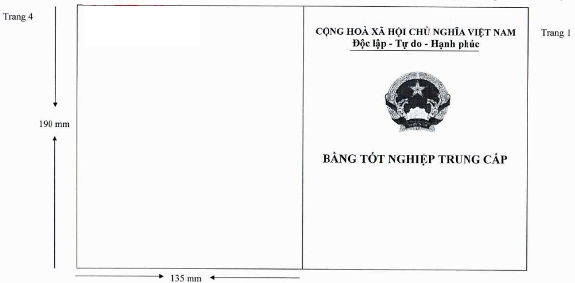 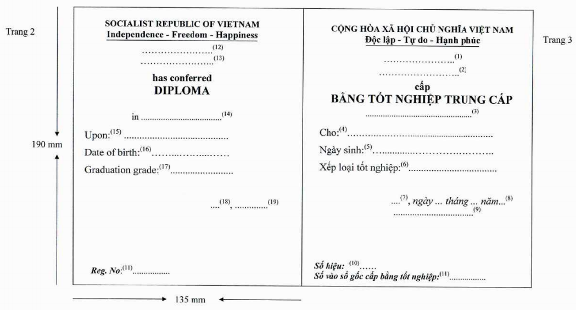 MẪU BẰNG TỐT NGHIỆP CAO ĐẲNG(Kèm theo Quyết định số  02/QĐ - CĐYKHN ngày 05 tháng 01 năm 2022của Hiệu trưởng Trường Cao đẳng Y khoa Hà Nội)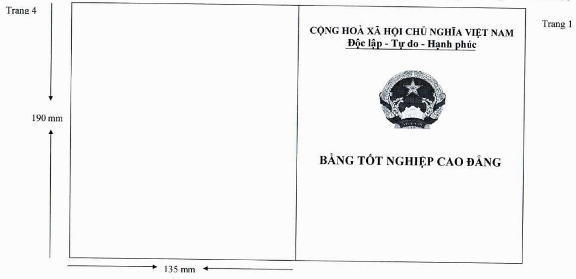 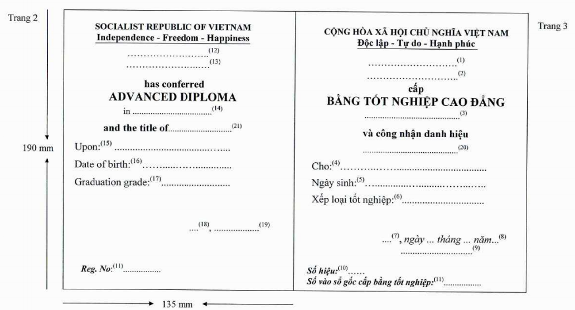 MẪU CHỨNG CHỈ SƠ CẤP(Kèm theo Quyết định số  02/QĐ - CĐYKHN ngày 05 tháng 01 năm 2022của Hiệu trưởng Trường Cao đẳng Y khoa Hà Nội)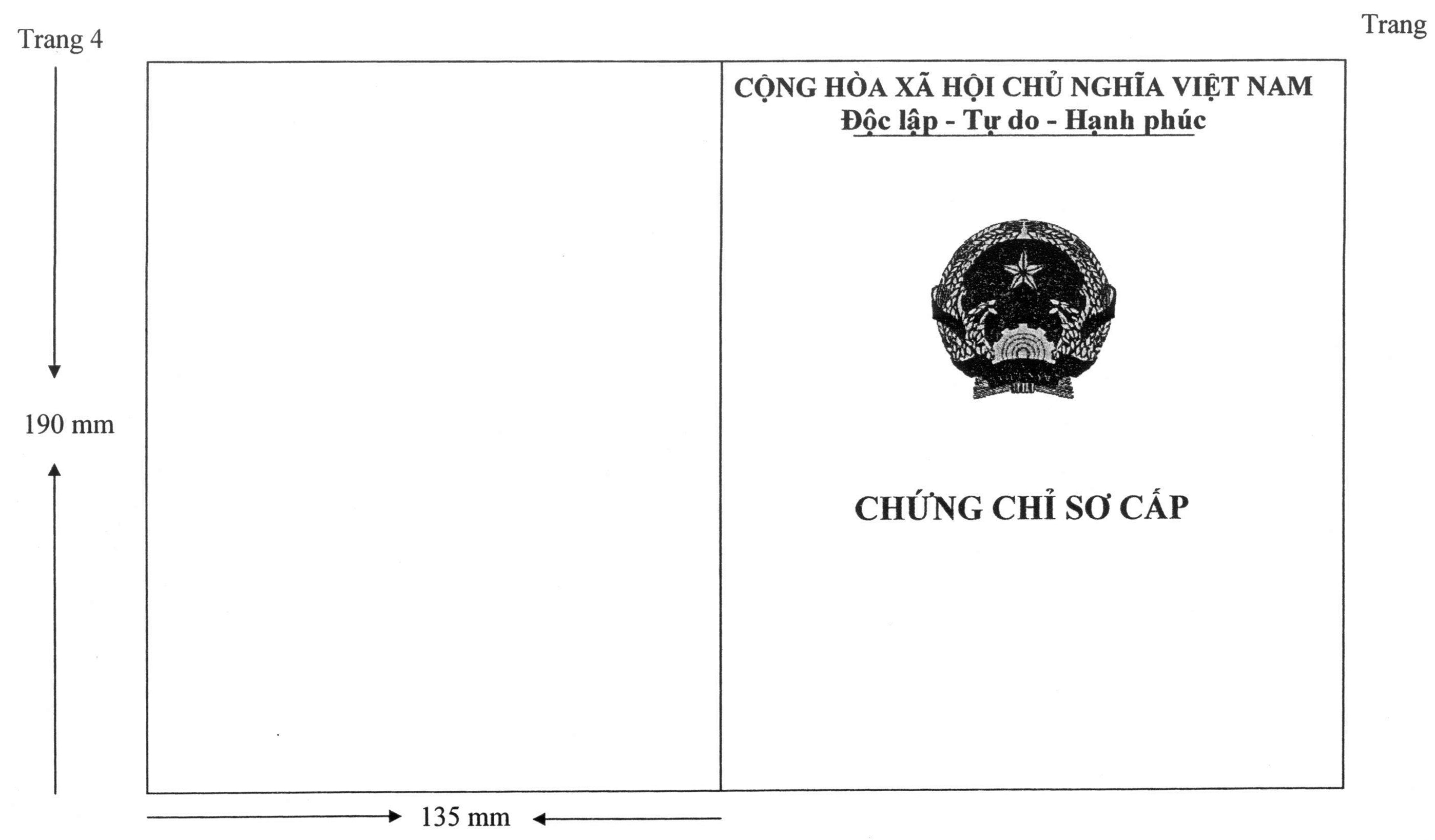 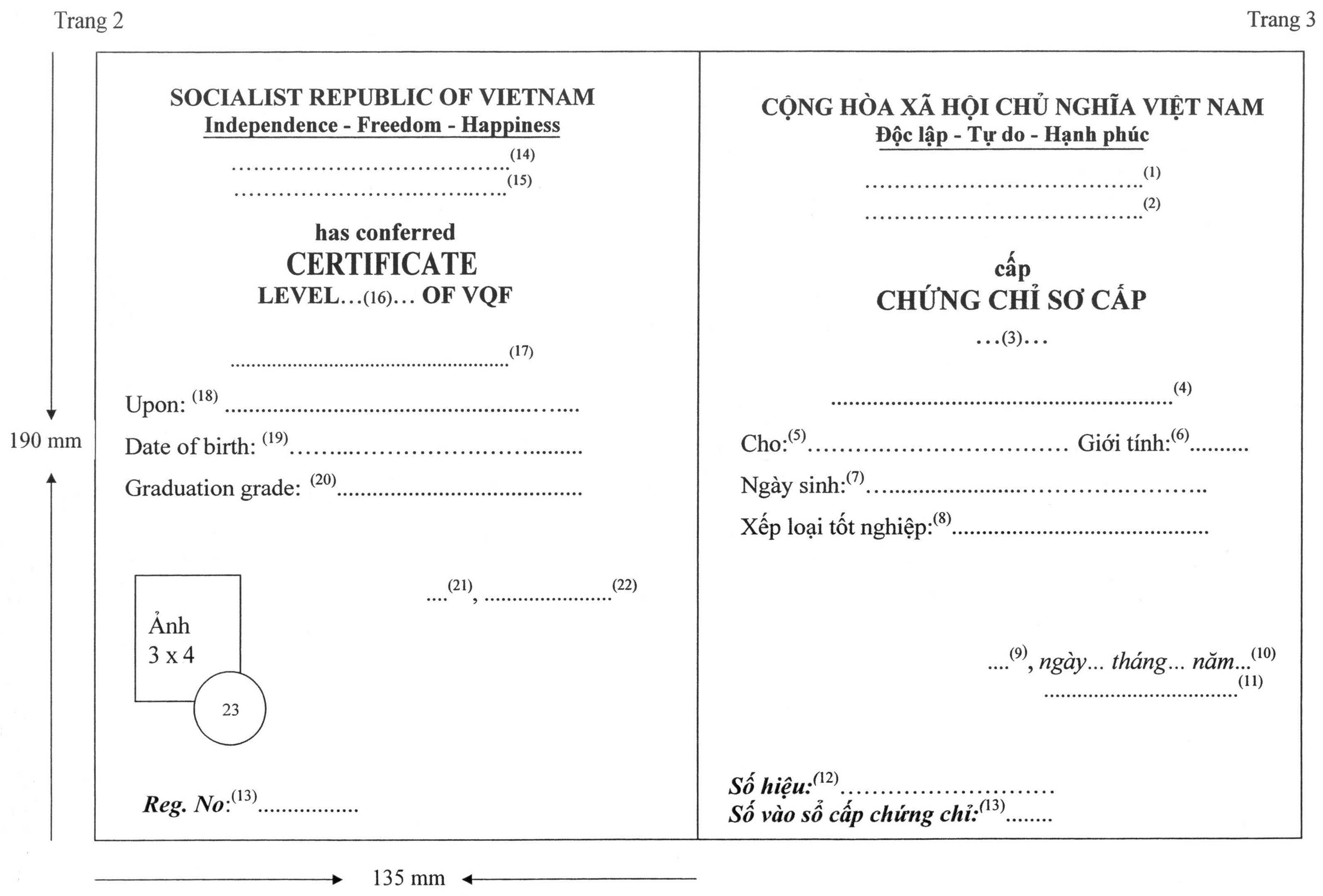 MẪU CHỨNG CHỈ ĐÀO TẠO(Kèm theo Quyết định số  02/QĐ - CĐYKHN ngày 05 tháng 01 năm 2022của Hiệu trưởng Trường Cao đẳng Y khoa Hà Nội)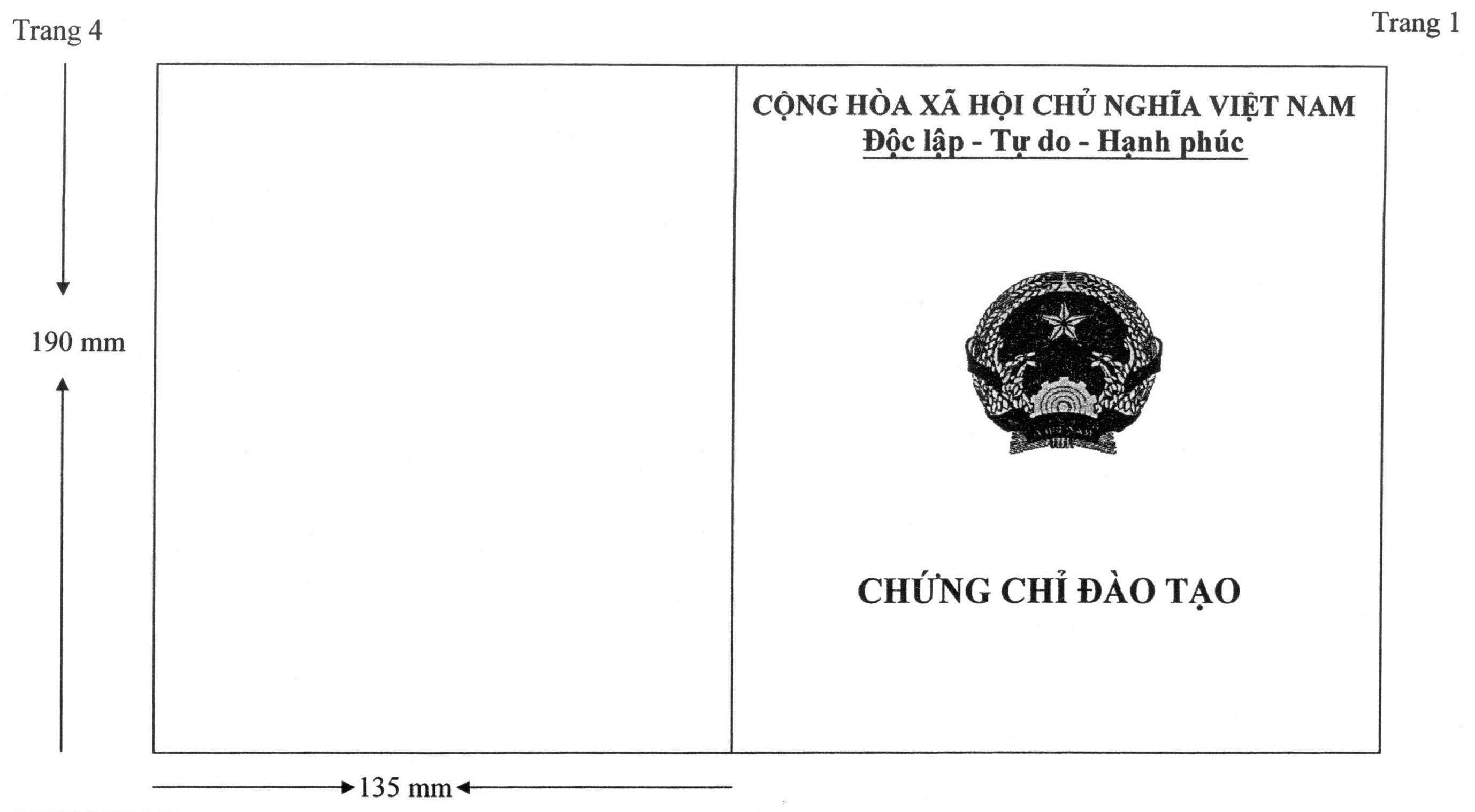 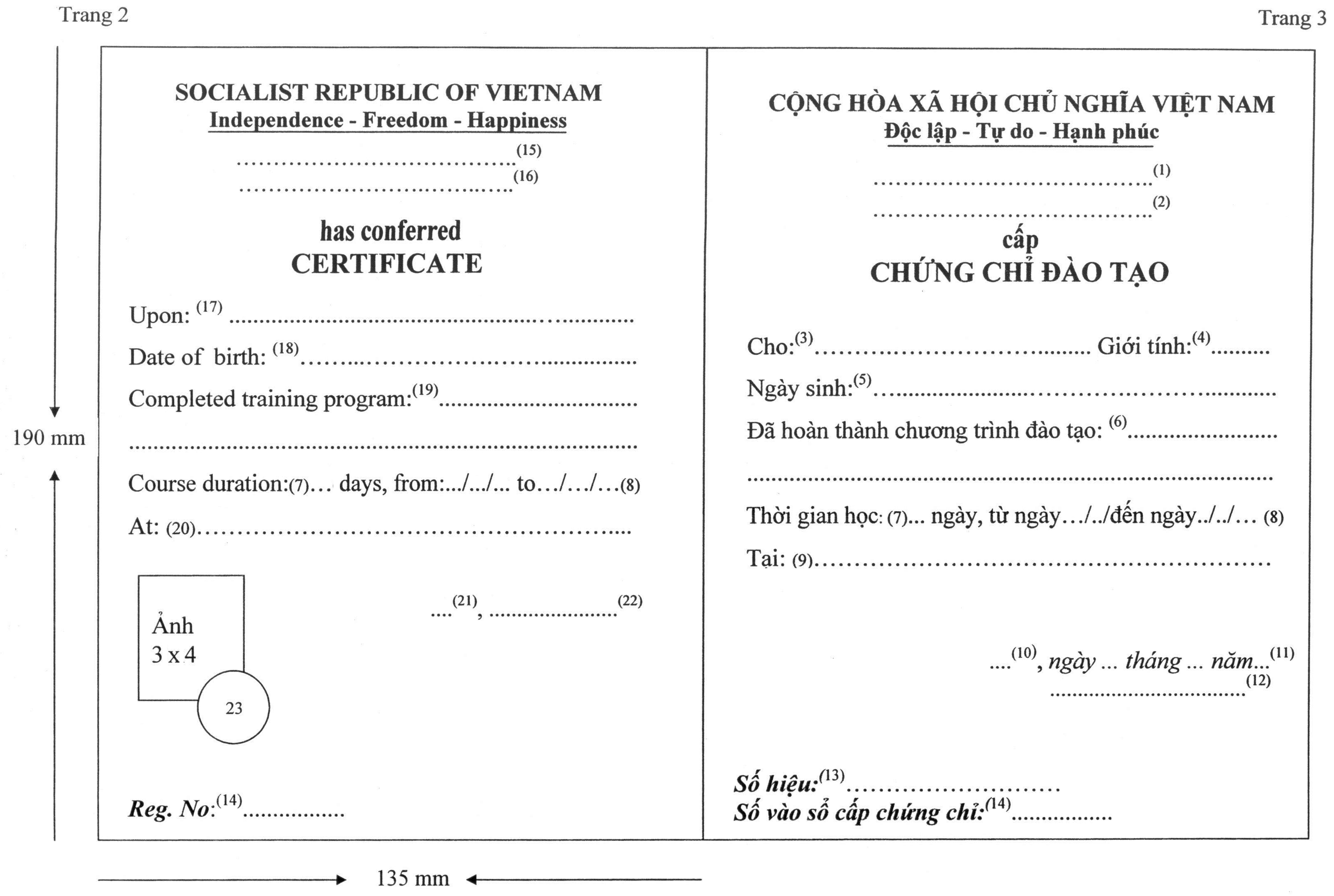 